День РоссииКонкурс стихов о России.Конкурс поделок из бумаги трех цветов, символизирующих Россию (ромашки, голуби, ладошки и др.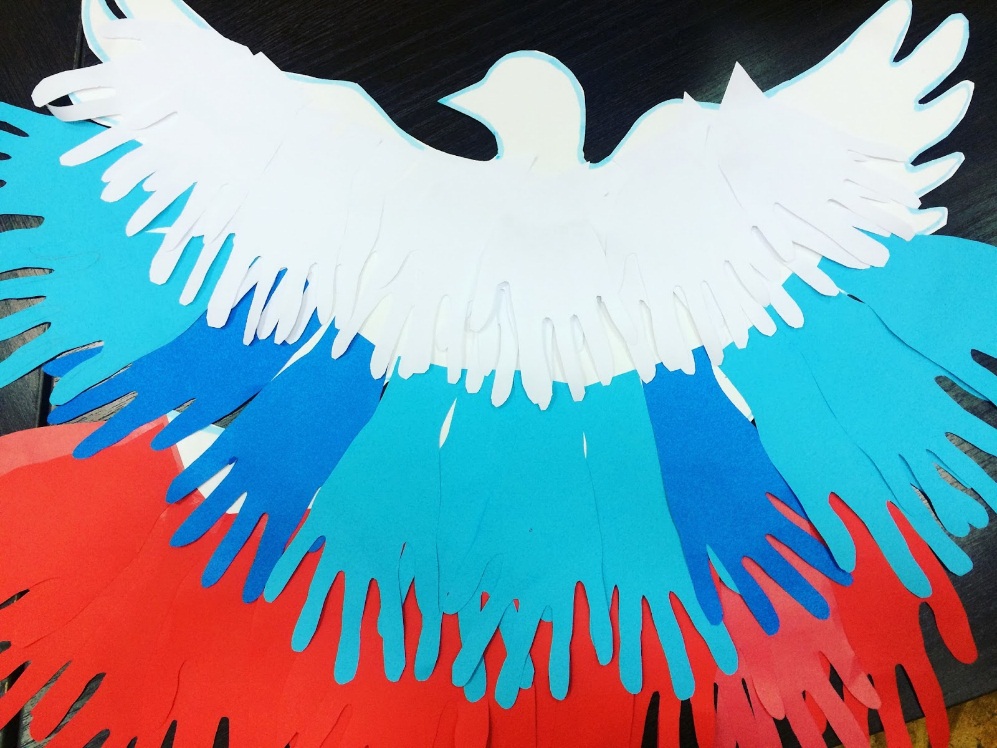 Присылайте видеозаписи, фото поделок.Моя электронная почта:s.bichkova2017@yandex.ruТелефон:89644768648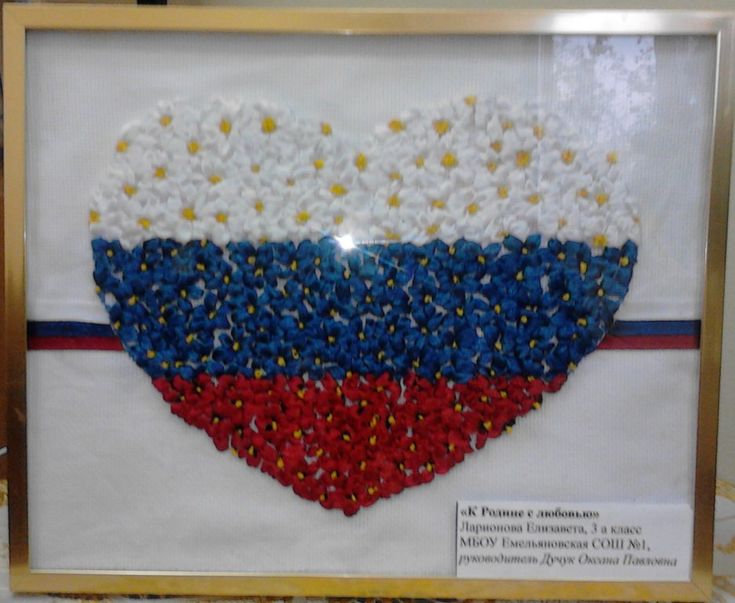 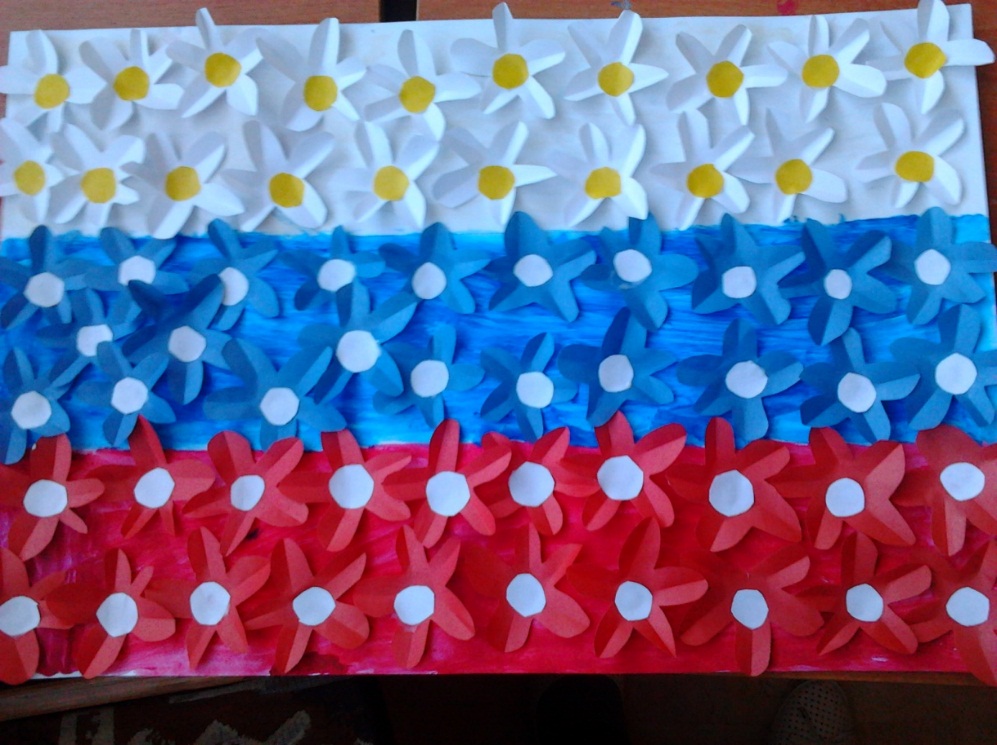 